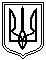 Миколаївська міська рада	Постійна комісії міської ради з питань промисловості, транспорту,енергозбереження, зв'язку, сфери послуг, підприємництва та торгівліПРОТОКОЛ  №15412.11.2019     м. Миколаїв   каб.357     10:00Засідання постійної комісії міської ради     з питань промисловості, транспорту, енергозбереження, зв'язку, сфери послуг,  підприємництва та торгівліГолова комісії: Євтушенко В.В. Секретар комісії: Садиков В.В.Члени комісії: Ісаков С.М. Відсутні члени комісії: Картошкін К.Е., Шульгач С.В.ПРИСУТНІ:Курляк О.М., заступник директора департаменту економічного розвитку Миколаївської міської ради – начальник управління з розвитку споживчого ринку;Цимбал А.А., директор департаменту архітектури та містобудування Миколаївської міської ради;Єфименко О.В., заступник начальника управління земельних ресурсів Миколаївської міської ради;Ушаков О.В., директор КП ММР «Миколаївпастранс»;Боличевська О.С., начальник відділу цін та цінової політики
управління з розвитку споживчого ринку департаменту економічного розвитку Миколаївської міської ради;Святелик В.Є., директор департаменту фінансів Миколаївської міської ради;Представники фірм-перевізників.Представники преси та телебачення.ПОРЯДОК ДЕННИЙ :1. Звернення директора департаменту архітектури та містобудування Миколаївської міської ради Цимбала А.А. №18-390 від 01.10.2019 за вх.№2584 від 02.10.2019 щодо розгляду проєкту рішення міської ради «Про визначення виконавчого комітету Миколаївської міської ради уповноваженим органом щодо прийняття рішень про переведення дачного чи садового будинку у жилий будинок або про відмову в такому переведенні», s-ax-007.Для обговорення питання запрошено :Цимбал А.А., директор департаменту архітектури та містобудування Миколаївської міської ради;Бочарова І.В., начальник юридичного департаменту Миколаївської міської ради;Представник КП "Миколаївське міжміське бюро технічної інвентаризації.2. Інформація управління містобудування та архітектури Миколаївської міської ради щодо Комплексної схеми розміщення тимчасових споруд у м. Миколаєві.Для обговорення питання запрошено :Цимбал А.А., начальник управління містобудування та архітектури ММР – головний архітектор міста;Курляк О.М., заступник директора департаменту економічного розвитку– начальник управління з розвитку споживчого ринку департаменту економічного розвитку Миколаївської міської ради.Нефьодов О.А., заступник начальника управління – начальник відділу   містобудівного кадастру та обліку об’єктів містобудування ММР;Бондаренко С.І., начальник управління земельних ресурсів Миколаївської міської ради.3. Звіт директора КП ММР «Миколаївпастранс» Ушакова О.В. щодо роботи підприємства КП ММР «Миколаївпастранс» за три місяці (на виконання рекомендації постійної комісії, протокол №150 від 25.09.2019). Для обговорення питання запрошено :Ушаков О.В., директор КП ММР «Миколаївпастранс». 4. Звернення голови громадської спілки «Інфраструктура Миколаївщини» Волошиновича Е.П. №01-08/11 від 08.11.2019 щодо перегляду встановлених тарифів на перевезення пасажирів у м. Миколаєві	 та надання рекомендації виконавчому комітету Миколаївської міської ради встановити економічно обґрунтовані тарифи на автобусні перевезення пасажирів. Для обговорення питання запрошено :Волошинович Е.П., голова громадської спілки «Інфраструктура Миколаївщини»;Боличевська О.С., начальник відділу цін та цінової політики
управління з розвитку споживчого ринку департаменту економічного розвитку Миколаївської міської ради.5.  Звернення директора департаменту фінансів Миколаївської міської ради Святелик В.Є.№763/07.03-11/19-2 від 06.11.2019 за вх.№2881 від 07.11.2019 щодо розгляду проєкту рішення міської ради «Про здійснення місцевого запозичення Миколаївською міською радою з метою реалізації проєкту «Покращення інфраструктури громадського транспорту міста Миколаєва», s-fi-019. Для обговорення питання запрошено :Святелик В.Є., директор департаменту фінансів Миколаївської міської ради.6. Звернення директора департаменту фінансів Миколаївської міської ради Святелик В.Є. №762/07.03-11/19-2 від 06.11.2019 за вх.№2880 від 07.11.2019 щодо розгляду проєкту рішення міської ради «Про здійснення місцевого запозичення до бюджету міста Миколаєва», s-fi-020.Для обговорення питання запрошено :Святелик В.Є., директор департаменту фінансів Миколаївської міської ради.7. Звернення заступника директора департаменту енергетики, енергозбереження та запровадження інноваційних технологій Миколаївської міської ради Бондар В.А.  № 741/20.04-05 від 01.11.2019 за вх. №2846 від 05.11.2019 щодо внесення змін до Програми економічного та соціального розвитку на 2018-2020 роки.Для обговорення питання запрошено :Бондар В.А., заступник директора департаменту енергетики, енергозбереження та запровадження інноваційних технологій Миколаївської міської ради.Примітка: питання не розгладалося у звˈязку з відсутністю доповідача. РОЗГЛЯНУЛИ:1. Звернення директора департаменту архітектури та містобудування Миколаївської міської ради Цимбала А.А. №18-390 від 01.10.2019 за вх.№2584 від 02.10.2019 щодо розгляду проєкту рішення міської ради «Про визначення виконавчого комітету Миколаївської міської ради уповноваженим органом щодо прийняття рішень про переведення дачного чи садового будинку у жилий будинок або про відмову в такому переведенні», s-ax-007.СЛУХАЛИ:Ісакова С.М., який зазначив, що погоджується з першим пунктом рішення, а саме визначення виконавчого комітету Миколаївської міської ради уповноваженим органом щодо прийняття рішень про переведення дачного чи садового будинку у жилий будинок або про відмову в такому переведенні. Зауважив, не підтримує пункт другий рішення, адже він суперечить першому. Зазначив, що виконавчий комітет, як уповноважений орган,  сам повинен  прийняти рішення щодо надання певних доручень департаменту архітектури та містобудування Миколаївської міської ради  або іншим органам виконавчої влади для виконання відповідних повноважень. В обговоренні приймали участь члени постійної комісії.РЕКОМЕНДОВАНО:1. Проєкт рішення міської ради «Про визначення виконавчого комітету Миколаївської міської ради уповноваженим органом щодо прийняття рішень про переведення дачного чи садового будинку у жилий будинок або про відмову в такому переведенні», s-ax-007, підтримати, за умови врахування пропозиції Ісакова С.М. (рішення, щодо надання доручень департаменту архітектури та містобудування Миколаївської міської ради  або іншим органам виконавчої влади, повинно прийматися виконавчим комітетом, як уповноваженим органом). ГОЛОСУВАЛИ: «за» – 3, «проти» – 0, «утримались»  - 0.2. Інформація управління містобудування та архітектури Миколаївської міської ради щодо Комплексної схеми розміщення тимчасових споруд у м. Миколаєві.СЛУХАЛИ:Цимбала А.А., який зазначив, що, на сьогоднішній день, виконані та готові для винесення на сесію міської ради для затвердження, роботи по схемі розміщення тимчасових споруд у Центральній частині м. Миколаєві. Наголосив, що в Центральній частині, відповідно до обмежень передбачених схемою, практично всюди заборонено розміщення тимчасових споруд.Проінформував членів постійної комісії, що управління містобудування та архітектури Миколаївської міської ради передбачили фінансування на наступний рік, щодо розробки схеми розміщення тимчасових споруд в тих районах, що не увійшли в Центральну частину міста. Зазначив, що розміщення тимчасових споруд загалом базується у певних вузлових точках, наприклад поблизу зупинок громадського транспорту, тому доцільніше розробляти схему розміщення тимчасових споруд  не по вулицях,  а саме в вузлових точках. Зазначив, що необхідно затверджувати концепції з схемами розміщення тимчасових споруд по конкретним місцям, після виносити їх на розгляд сесії міської ради, а потім, вчиняти необхідні дії передбачені рішенням сесії.Ісакова С.М., який запропонував рекомендувати управлінню містобудування та архітектури Миколаївської міської ради підготувати план дій, зазначивши в ньому терміни виконання, щодо розробки схеми розміщення тимчасових споруд у м. Миколаєві. В обговоренні приймали участь члени постійної комісії.РЕКОМЕНДОВАНО: 1. Управлінню містобудування та архітектури Миколаївської міської ради винести на сесію міської ради схему розміщення тимчасових споруд у Центральній частині м. Миколаєві. 2. Управлінню містобудування та архітектури Миколаївської міської ради на чергове засідання постійної комісії, підготувати план дій, щодо розробки схеми розміщення тимчасових споруд у м. Миколаєві, зазначивши в ньому терміни виконання. ГОЛОСУВАЛИ: «за» – 3, «проти» – 0, «утримались»  - 0.3. Звіт директора КП ММР «Миколаївпастранс» Ушакова О.В. щодо роботи підприємства КП ММР «Миколаївпастранс» за три місяці (на виконання рекомендації постійної комісії, протокол №150 від 25.09.2019). РЕКОМЕНДОВАНО:1. Звіт директора КП ММР «Миколаївпастранс» Ушакова О.В. щодо роботи підприємства КП ММР «Миколаївпастранс» перенести на чергове засідання постійної комісії за умови надання для попереднього ознайомлення повного пакету документів.ГОЛОСУВАЛИ: «за» – 3, «проти» – 0, «утримались»  - 0.4. Звернення голови громадської спілки «Інфраструктура Миколаївщини» Волошиновича Е.П. №01-08/11 від 08.11.2019 щодо перегляду встановлених тарифів на перевезення пасажирів у м. Миколаєві	 та надання рекомендації виконавчому комітету Миколаївської міської ради встановити економічно обґрунтовані тарифи на автобусні перевезення пасажирів. СЛУХАЛИ:Представників фірм-перевізників, які проінформували членів постійної комісії щодо даного питання. Боличевську О.С., яка зазначила, що в діючий тариф закладено середню вартість ГСМ в 29 грн. та вартість газу в 18 грн. Зазначила, що інших розрахунків до відділу цін та цінової політики управління з розвитку споживчого ринку департаменту економічного розвитку Миколаївської міської ради  не надходило. В обговоренні приймали участь члени постійної комісії.РЕКОМЕНДОВАНО:1. Виконавчому комітету Миколаївської міської ради розглянути питання встановлення економічно обґрунтованих тарифів на автобусні перевезення пасажирів. ГОЛОСУВАЛИ: «за» – 3, «проти» – 0, «утримались»  - 0.5.  Звернення директора департаменту фінансів Миколаївської міської ради Святелик В.Є.№763/07.03-11/19-2 від 06.11.2019 за вх.№2881 від 07.11.2019 щодо розгляду проєкту рішення міської ради «Про здійснення місцевого запозичення Миколаївською міською радою з метою реалізації проєкту «Покращення інфраструктури громадського транспорту міста Миколаєва», s-fi-019. СЛУХАЛИ:Святелик В.Є., яка зазначила що проєкт рішення передбачає запозичення у розмірі 4 500 000 євро для купівлі 50 автобусів. Садикова В.В., який зазначив, що спочатку необхідно заслухати звіт директора КП ММР «Миколаївпастранс» Ушакова О.В. щодо роботи підприємства.	Ісакова С.М., який запропонував виїхати на підприємство та переглянути стан автобусів. Завернувся до директора департаменту фінансів Миколаївської міської ради Святелик В.Е. з проханням підготувати таблицю, в якій зазначивши терміни відстрочки, відобразити витрати та погашення кредитних коштів наданих                      КП ММР «Миколаївпастранс».  В обговоренні приймали участь члени постійної комісії.РЕКОМЕНДОВАНО:1. Проєкт рішення міської ради «Про здійснення місцевого запозичення Миколаївською міською радою з метою реалізації проєкту «Покращення інфраструктури громадського транспорту міста Миколаєва», s-fi-019, розглянути після заслуховування звіту директора КП ММР «Миколаївпастранс»               Ушакова О.В. щодо роботи підприємства. 2. Директору департаменту фінансів Миколаївської міської ради                   Святелик В.Є. підготувати таблицю, в якій зазначивши терміни відстрочки, відобразити витрати та погашення кредитних коштів наданих КП ММР «Миколаївпастранс».ГОЛОСУВАЛИ: «за» – 3, «проти» – 0, «утримались»  - 0.6. Звернення директора департаменту фінансів Миколаївської міської ради Святелик В.Є. №762/07.03-11/19-2 від 06.11.2019 за вх.№2880 від 07.11.2019 щодо розгляду проєкту рішення міської ради «Про здійснення місцевого запозичення до бюджету міста Миколаєва», s-fi-020.директор департаменту фінансів Миколаївської міської ради.СЛУХАЛИ: Святелик В.Є., яка зазначила,  що планується здійснення місцевого запозичення до бюджету міста Миколаєва від Акціонерного банку «Укргазбанк» у розмірі 240 000 000 гривень.Ісакова С.М. та Садикова В.В., які поцікавилися для яких цілей здійснюється запозичення.Святелик В.Є., яка зазначила що запозичення здійснюється на проєкти бюджету розвиткуІсакова С.М., який зазначив, що необхідно підготувати таблицю, в якій вказати, які саме об’єкти, їх вартість, календарний графік виконання та фінансування, а також надати графік витрат та погашення кредиту.   РЕКОМЕНДОВАНО:1. Проєкт рішення міської ради «Про здійснення місцевого запозичення до бюджету міста Миколаєва», s-fi-020, перенести на чергове засідання, за умови надання департаментом фінансів Миколаївської міської ради таблиці, в якій перерахувати об’єкти для яких планується запозичення, їх вартість, календарний графік виконання та фінансування, а також надати графік витрат та погашення кредиту.   ГОЛОСУВАЛИ: «за» – 3, «проти» – 0, «утримались»  - 0.Голова постійної комісії                                                        В.В. ЄвтушенкоСекретар постійної комісії                                                    В.В. Садиков